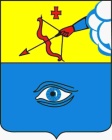 ПОСТАНОВЛЕНИЕ__07.02.2023_                                                                                                   № _21/2_ г. ГлазовО внесении изменений в состав Комиссии при Главе города Глазова по рассмотрению материалов кандидатов на присвоение почетного звания «Почетный гражданин города Глазова», утвержденный постановлением Администрации города Глазова от 02.03.2017 № 13/1 (в редакции от 15.04.2021 № 21/10)В связи с кадровыми изменениями, руководствуясь Уставом муниципального образования «Город Глазов»,ПОСТАНОВЛЯЮ:1. Внести в состав Комиссии при Главе города Глазова по рассмотрению материалов кандидатов на присвоение почетного звания «Почетный гражданин города Глазова», утвержденный постановлением Администрации города Глазова от 02.03.2017 № 13/1 (в редакции от 15.04.2021 № 21/10) следующие изменения:исключить из состава комиссии:Кузнецову Людмилу Валериевну, начальника сектора организационно-методической работы управления организационной и кадровой работы Администрации города Глазова, секретаря комиссии;1.2. включить в состав комиссии:Андрееву Ольгу Геннадиевну, заместителя начальника управления организационной и кадровой работы Администрации города Глазова, секретаря комиссии;1.3. слово «Масленникова» заменить словом «Максимова». 2. Настоящее постановление подлежит официальному опубликованию в средствах массовой информации. 3. Контроль за исполнением настоящего постановления возложить на Руководителя Аппарата Администрации города Глазова.Администрация муниципального образования «Город Глазов» (Администрация города Глазова) «Глазкар» муниципал кылдытэтлэн Администрациез(Глазкарлэн Администрациез)Глава города ГлазоваС.Н. Коновалов